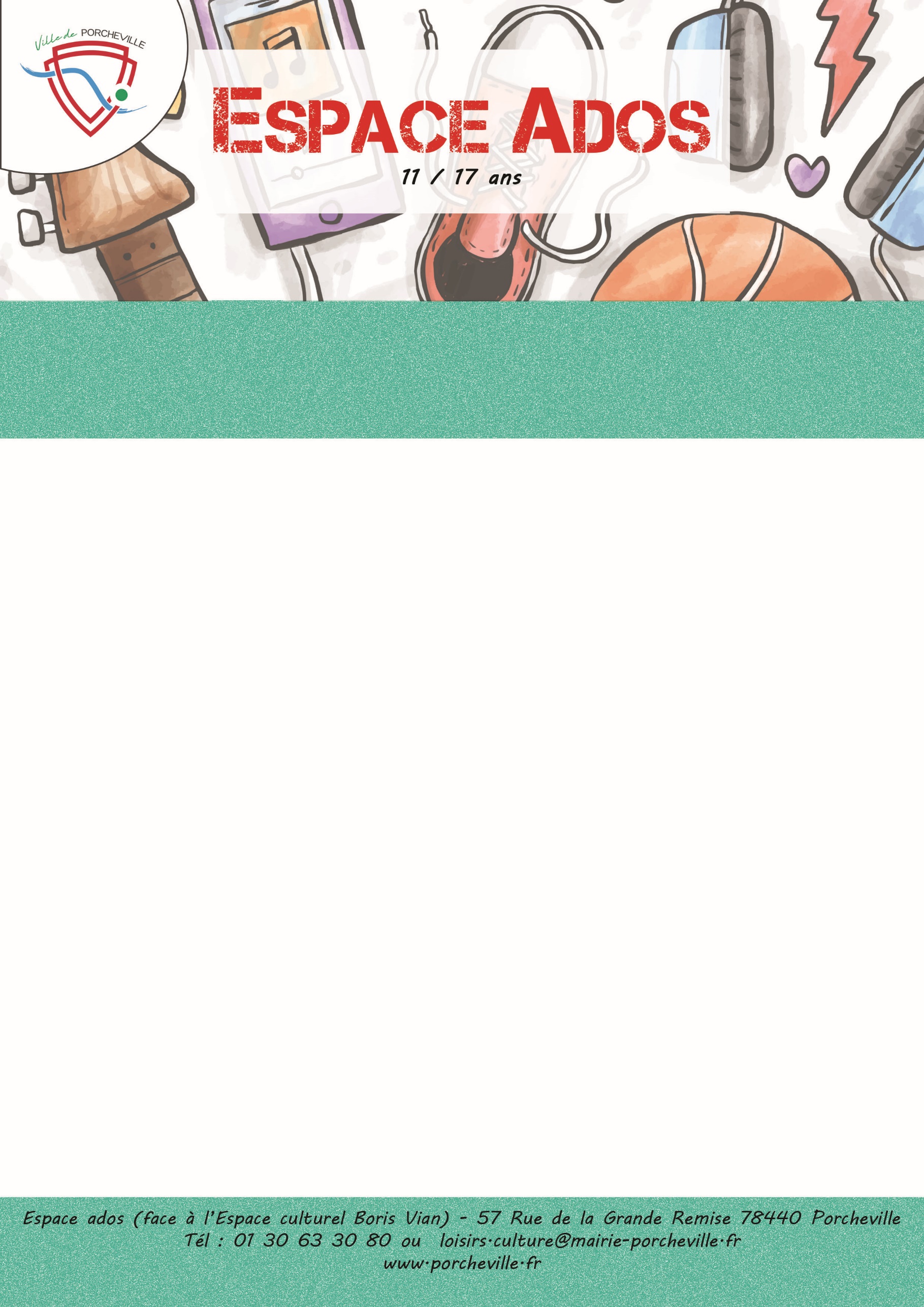  Brunch au secteur adosLe Mercredi 17 Avril 2024